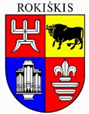 ROKIŠKIO RAJONO SAVIVALDYBĖS TARYBASPRENDIMASDĖL ROKIŠKIO RAJONO SAVIVALDYBĖS TARYBOS 2010 M. BALANDŽIO 30 D. SPRENDIMO NR. TS-5.75 „DĖL ROKIŠKIO RAJONO SAVIVALDYBĖS BIUDŽETO SPECIALIŲJŲ PROGRAMŲ SUDARYMO IR VYKDYMO TVARKOS APRAŠO“ PRIPAŽINIMO NETEKUSIU GALIOS	2024 m. kovo 28 d. Nr. TS-RokiškisVadovaudamasi Lietuvos Respublikos vietos savivaldos įstatymo Lietuvos Respublikos Biudžeto sandaros įstatymo 6 straipsniu, Rokiškio rajono savivaldybės taryba n u s p r e n d ž i a:Pripažinti netekusiu galios Rokiškio rajono savivaldybės tarybos 2010 m. balandžio 30 d. sprendimą Nr. TS-5.75 „Dėl Rokiškio rajono savivaldybės biudžeto specialiųjų programų sudarymo ir vykdymo tvarkos aprašo“.Sprendimas per vieną mėnesį gali būti skundžiamas Regionų apygardos administraciniam teismui, skundą (prašymą) paduodant bet kuriuose šio teismo rūmuose, Lietuvos Respublikos administracinių bylų teisenos įstatymo nustatyta tvarka.Savivaldybės meras    				Ramūnas GodeliauskasReda DūdienėSPRENDIMO PROJEKTODĖL ROKIŠKIO RAJONO SAVIVALDYBĖS TARYBOS 2010 M. BALANDŽIO 30 D. SPRENDIMO NR. TS-5.75 „DĖL ROKIŠKIO RAJONO SAVIVALDYBĖS BIUDŽETO SPECIALIŲJŲ PROGRAMŲ SUDARYMO IR VYKDYMO TVARKOS APRAŠO“ PRIPAŽINIMO NETEKUSIU GALIOSAIŠKINAMASIS RAŠTAS2024-02-28Projekto rengėjas – Finansų skyriaus vedėja Reda DūdienėPranešėjas komitetų ir Tarybos posėdžiuose – Finansų skyriaus vedėja Reda Dūdienė1.Sprendimo projekto tikslas ir uždaviniaiPanaikinti Rokiškio rajono savivaldybės tarybos 2010 m. balandžio 30 d. sprendimą Nr. TS-5.75 „Dėl Rokiškio rajono savivaldybės biudžeto specialiųjų programų sudarymo ir vykdymo tvarkos aprašo“.2. Šiuo metu galiojančios ir teikiamu klausimu siūlomos naujos teisinio reguliavimo nuostatosLietuvos Respublikos Biudžeto sandaros įstatymo  6 straipsnis;Rokiškio rajono savivaldybės tarybos  2023 m. balandžio 27 d. sprendimas Nr. TS-114 „Dėl Rokiškio rajono savivaldybės tarybos 2022 m. gegužės 27 d. sprendimo Nr. TS-142 „Dėl Rokiškio rajono savivaldybės biudžeto sudarymo, vykdymo ir atskaitomybės tvarkos aprašo patvirtinimo“ pakeitimo.3.Laukiami rezultataiSprendimas atitiks teisės aktų reikalavimus 4. Lėšų poreikis ir šaltiniainėra5. Antikorupcinis sprendimo projekto vertinimas-6. Kiti sprendimui priimti reikalingi pagrindimai, skaičiavimai ar paaiškinimaiLietuvos Respublikos Biudžeto sandaros įstatymo  6 straipsnis: Biudžeto asignavimų valdytojas turi teisę:1) biudžetiniais metais keisti patvirtintų jo vadovaujamos įstaigos, jam pavaldžių biudžetinių įstaigų ir kitų subjektų vykdomoms programoms patvirtintų biudžetų lėšų pagal ekonominę klasifikaciją paskirtį (valstybės biudžeto asignavimų valdytojas Vyriausybės nustatyta tvarka apie tai praneša Finansų ministerijai, o savivaldybės biudžeto asignavimų valdytojas – savivaldybės administracijai jos nustatyta tvarka), neviršydamas patvirtintų tam tikrai programai asignavimų sumų. Asignavimus darbo užmokesčiui asignavimų valdytojas gali didinti tik iš sutaupytų asignavimų ir tik tais atvejais, jeigu toks padidinimas nelemia papildomo asignavimų poreikio kitais biudžetiniais metais. Nepanaudota asignavimų tęstinei veiklai suma, jeigu nėra įsiskolinimų, gali būti naudojama investicijų projektams, kurie finansuojami iš tęstinės veiklos lėšų, arba pažangos priemonėms, jeigu pažangos priemonėms numatyta skirti lėšų atitinkamų metų valstybės arba savivaldybių biudžetuose, papildomai finansuoti, išskyrus kituose įstatymuose, reglamentuojančiuose savivaldybių biudžetų lėšų naudojimą, nustatytus atvejus;2) biudžetiniais metais vieną kartą per ketvirtį keisti bendros asignavimų sumos ketvirtinį paskirstymą programai vykdyti, suderinęs su Finansų ministerija (valstybės biudžeto asignavimų valdytojas) arba su savivaldybės administracija (savivaldybės biudžeto asignavimų valdytojas);3) nustatyti ministrų valdymo sričių įstaigų, vykdančių atitinkamo asignavimų valdytojo programas ir turinčių pavaldžių biudžetinių įstaigų, vadovams šio straipsnio 1 ir 2 punktuose nustatytas teises ir apie tai pranešti Finansų ministerijai.Rokiškio rajono savivaldybės biudžeto specialiųjų programų sudarymas ir vykdymas  reglamentuotas Rokiškio rajono savivaldybės tarybos  2023 m. balandžio 27 d. sprendime Nr. TS-114 „Dėl Rokiškio rajono savivaldybės tarybos 2022 m. gegužės 27 d. sprendimo Nr. TS-142 „Dėl Rokiškio rajono savivaldybės biudžeto sudarymo, vykdymo ir atskaitomybės tvarkos aprašo patvirtinimo“ pakeitimo :„ 28. Biudžetinių įstaigų pajamų planas tvirtinamas atitinkamų metų savivaldybės biudžete ir kiekvienam asignavimų valdytojui nustatomas jų pačių teikimu atitinkamų metų savivaldybės biudžete. 29. Biudžetinių įstaigų pajamos pagal patvirtintas programas naudojamos šių įstaigų išlaidoms, susijusioms su paslaugų teikimu, uždirbant biudžetinių įstaigų pajamas, dengti, pagrindinės įstaigos veiklos išlaidoms dengti ir kitiems įstaigos poreikiams. Pajamos už turto nuomą naudojamos ilgalaikio turto būklei gerinti, o nesant tokio būtinumo –kitoms įstaigos išlaidoms apmokėti. 30. Biudžetinės įstaigos gautas pajamas už teikiamas paslaugas kaupia atskiroje sąskaitoje. Šioje sąskaitoje surinktas lėšas perveda į savivaldybės biudžetą priešpaskutinę mėnesio darbo dieną arba, esant būtinybei, iš karto. 31. Biudžetinių įstaigų pajamos jų programoms vykdyti pervedamos į biudžetinių įstaigų atsiskaitomąsias sąskaitas pagal savivaldybės administracijos Finansų skyriui pateiktą paraišką. 32. Pasibaigus kalendoriniam mėnesiui, biudžetinės įstaigos sekančio mėnesio pirmą darbo dieną pateikia Finansų skyriui pažymą apie įmokėtas biudžetinių įstaigų pajamas (1 priedas). 33. Asignavimų valdytojai patys neturi teisės pateikti mokėjimo paraiškos dėl tos sumos arba naudoti specialiajai programai tos lėšų sumos, kuri nebuvo įmokėta į biudžetą. 34. Viršplaninėmis ir negautomis biudžetinių įstaigų pajamų įmokomis Savivaldybės tarybos sprendimu gali būti tikslinamas Savivaldybės biudžeto pajamų ir išlaidų planas, atitinkamai tikslinant konkrečios biudžetinės įstaigos biudžeto pajamų ir išlaidų planą. 35. Į savivaldybės biudžetą įmokėtos ir biudžetiniais metais negrąžintos biudžetinių įstaigų pajamos grąžinamos kitais metais įmokėjusiems asignavimų valdytojams iš savivaldybės biudžeto lėšų likučio pagal patvirtintas programų sąmatas. 36. B36. Biudžetinės įstaigos programų išlaidoms padengti pirmiausia turi naudoti ankstesnių metų nepanaudotus pajamų likučius.“7.Sprendimo projekto lyginamasis variantas (jeigu teikiamas sprendimo pakeitimo projektas)nėra